Green Line Transition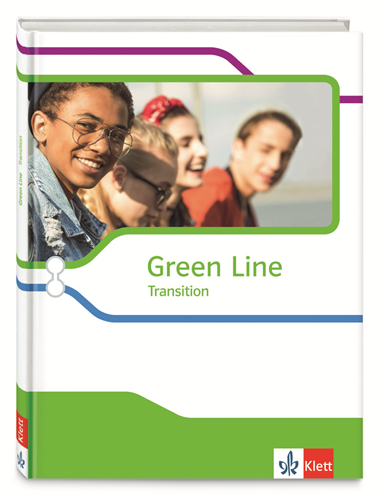 Stoffverteilungsplan zum Bildungsplan Englischfür das Gymnasium in Baden-WürttembergKlasse 10 (G8) bzw. 11 (G9)Der Bildungsplan 2016 gilt ab Schuljahr 2020/21 für die Klasse 10 des Gymnasiums (G8) und ab 2021/22 für die Klasse 11 des Gymnasiums (G9). Die Verweise in diesem Stoffverteilungsplan (SVP) beziehen sich nur auf den Bildungsplan 2016. Die Lerninhalte der Klasse 10 (G8) bzw. 11 (G9) wurden auf 32 Schulwochen (SW) verteilt, damit 6 Wochen als Puffer bleiben, die beispielsweise für die Vertiefung einzelner Themen, zur Besprechung von Hausaufgaben, Klassenarbeiten, Klassenlehrergeschäften, oder Ähnlichem verwendet werden können. Die Schulbuchtexte sind so in den SVP eingeplant, dass mit wenigen Ausnahmen die Texte auch in der Stunde gelesen werden können. Bei häuslicher Lektüre können so Freiräume in der jeweiligen Stunde geschaffen werden, beispielsweise für die Besprechung von Hausaufgaben. Dieser SVP verwendet Topic 3 Bridging the gap als integratives Topic, da sich wertvolle Schnittstellen mit Topic 5 Crossing borders und Topic 6 South Africa anbieten. Damit ergeben sich zwischen SW 21 und SW 27 Sprünge in der Progression von Green Line Transition, die allerdings stets thematisch verknüpft sind und damit organische Übergänge zwischen dem jeweiligen Unterrichtsgegenstand ermöglichen. Die Leistungsmessung wurde ebenfalls im Stoffverteilungsplan berücksichtigt. Die erste Leistungsmessung bietet sich ab SW 7 im Bereich der Textanalyse an. Sollte die erste Leistungsmessung etwas später sein, könnte bereits die Ganzschrift in geeigneter Form Gegenstand der Leistungsmessung sein. Die zweite Leistungsmessung kann beispielsweise der Umgang mit einem Bildimpuls sein (z.B. Karikaturanalyse). Als Zeitpunkt bietet sich ca. SW 16 bzw. SW 17 an, da die Schüler bis dahin mehrere Male den Umgang und die Verschriftlichung von Bildimpulsen geübt haben. Als dritte Leistungsmessung schlagen wir in ca. SW 24 eine Mediation vor, da diese in den vorangegangen Schulwochen intensiv erarbeitet wurde. Die vierte Leistungsmessung, z.B. in SW 30 oder SW 31 kann ein Kommentar oder eine Hörverstehensklausur sein, je nach Länge der Leistungsmessung ggf. auch eine Kombination der beiden. Kalender-/ Schul-wocheSeiteTopic/ThemaZeitl. BedarfInhalt Verweise auf Skills im Anhang und Core Skill WorkshopBezüge zum Bildungsplan 2004 und 2016, Verweise auf Zusatzmaterialien und sonstige HinweiseSW 110-1112-13Einführung in Klasse 10/11TOPIC 1Free Choice?1111 Working with visuals2 Listening3 Viewing4 SpeakingWorking with visuals S 12Listening comprehension S 28Viewing S 15Speaking S 31Notenfindung (cf. §3 Notenbildungsverordnung)SW 21415LauraSpot on Facts1111 Before you read  2 First reactions3 Analysis4 Characters5 Creative task1 Comprehension2 Evaluation3 Working with statisticsCSW tasks 1,2,4Working with statistics S 14oder: 6 creative task4 ggf. als HASW 316-1720-2424ChalkOn the bridge1111 Before you read2 Comprehension3 Analysis: Narrative perspective4 Analysis. Characters5 Creative Task6 Listening3 First reactions4 Analysis: Structure and narrative perspective5 Analysis: AtmosphereCSW task 4
CSW task 5Creative writing S 26Understanding songs S 9CSW tasks 1,2,4
CSW task 3HA: On the bridge S. 20-24 lesen und S. 20 Nr. 1 und 2SW 42425Spot on mediationA newspaper article about the FSJ126 Analysis: Characters7 Analysis: SymbolsMediationCSW tasks 5, 6Mediation skills S 35BP 2016 Mediation "kulturspezifische Begriffe selbstständig identifizieren und beschreiben sowie in ihrem gesellschaftlichen Kontext erklären"SW 526-2728-30Spot on languagePlease, parents... trust in us!Should we lower the minimum legal age to vote?Film analysis: Bro - A short film by Chris Dundon1111 Read2 Make a grid3 Explain4 Rewrite and complete text1 Before you watch 2 Working with a film script3 While you watchBP 2016 sprachliche Mittel - Grammatik: komplexe Sätze formulieren sowie Sinnzusammenhänge ausdrücken – participle constructions4 Creative task ausgelassen, um SW 7 zur Vorbereitung der Lektüre zu habenSW 631Topic Task: A short story contest1115 While you watch6 Analysis: Camera workSteps 1-3Steps 4-5BP 2016: fiktionale Texte unter Beachtung der Textsortenmerkmale und gegebenenfalls zielkultureller Besonderheiten verfassen (zum Beispiel Brief, Geschichte, short story)SW 7124-125138-139Have a good readKeeping a reading journal11
11 Working with visuals2 Speaking: Discussion3 Speaking: DiscussionWorking with pictures S 12Taking part in a discussion S 31Taking part in a discussion S 31CSW tasks 1,2 
CSW tasks 3-5BP 2016: mindestens eine niveaugerechte Ganzschrift (Roman/Drama) sowie Kurzgeschichten und Lyrik verstehenNiveaustufe der Ganzschriften sollte B1 evtl. B2 sein. Möglichkeit einen Teil der Ganzschrift über die Herbstferien zu lesenSW 8-1112Behandlung der GanzschriftSW 1232-3334-354435TOPIC 2The Digital AgeIntroductionNerveSpot on LanguageNerve1111 Working with visuals2 Speaking: Discussion4 Listening: A Robot Lawyer1 First reactions2 ComprehensionInfinitive constructions to vary sentence structure (1, 2)5 Speaking: Discussion6 Your choice: Role playWorking with pictures S 12Working with cartoons S 13Taking part in a discussion S 31Listening comprehension S 28Taking part in a discussion S 31Rolle der Medien sollte nicht übersprungen werden, da sowohl in BP 2004 als auch in BP 2016 explizit ausgewiesen.Aufgaben 3 und 4 übersprungen, da bereits intensiv in Topic 1 thematisiertBP 2016: komplexe Sätze formulieren und Sinnzusammenhänge ausdrücken
– infinitive constructionsSW 1336-37Spot on facts Digital presenceDigital footprintTracking consumers1111 Speaking2 Comprehension3 Language8 Creative Task: Designing a poster4 Comprehension5 Listening: The Weaponisation of mathematics6 Evaluation8 Creative Task: Designing a poster7 Working with statistics8 Creative Task: Designing a poster   Working with statistics S 14Die SuS arbeiten in allen drei Stunden parallel an ihrem Poster; Ende der dritten Stunde Gallery WalkSW 1438-3940-41Henry/Elle Core Skill Workshop Expressing yourself in a blog post1111 Before you read2 Comprehension3 Analysis4 AnalysisTopic and target groupStructuring your postThe right title and opening Style and toneCommenting on a blog postCSW tasks 3,4Style, Tone, Register S 6CSW task 1CSW task 2CSW task 3CSW task 4CSW task 55 Evaluation als HA, Writing an argumentative essay S 21BP 2016:  Die Schülerinnen und Schüler können strukturierte, logisch aufgebaute und detaillierte Texte auch zu komplexeren gesellschaftlichen Themen situations- und adressatengerecht verfassen.
Sie können gängige Prüfungsoperatoren umsetzen und beim analytischen, argumentativen sowie kreativen Schreiben die Konventionen der jeweiligen Textsorte beachten.SW 154243
45Just because we're teens doesn't mean our voices don't matterSpot on mediationMedia literacy of German teenagersSpot on language1111 Comprehension2 Analysis: Structure3 EvaluationUsing for or of after adjectives (4)Infinitive and past participle after let, make and have (5, 6)CSW tasks 2, 3CSW task 5mediation skills S 35Mediation S. 43 als HABP 2016 Mediation "kulturspezifische Begriffe selbstständig identifizieren und beschreiben sowie in ihrem gesellschaftlichen Kontext erklären"BP 2016: komplexe Sätze formulieren und Sinnzusammenhänge ausdrücken
– infinitive constructionsSW 16464748Twitter poetryTwitter short storyFilm analysis: Cyber sin - A short film by Evette Henderson1111 Before you read2 First reactions3 Comprehension5 Working with cartoons1 Comprehension2 Analysis3 Listening: Digital art1 Before you watch2 After you watch3 AnalysisWorking with cartoons S 13Working with films S 15Aufgabe 4 ggf. als HAAufgabe 4 als HA (CSW tasks 2-4), KV (Kopiervorlage im Lehrerband) 16 SW 1749Topic task: Writing your own blog post1114 Creative task: role play5 EvaluationSteps 1-3Steps 3-5 Writing a comment S 20KVs 16, 17, 20 blog post der letzten Stunde überarbeitenSW 1850-5152-53TOPIC 3Bridging the gapSpot on factsUnderstanding migration and diversityMigration to the UKReasons given for immigrating to the UKMigration to the USUS population survey1111 Working with visuals 2 Speaking: Discussion3 Evaluation: Think-Pair-Share1 Comprehension2 Language3 Comprehension4 Working with visuals
5 Working with visualsWorking with pictures S 12Taking part in a discussion S 31Working with statistics S 14Topic 3 als integratives Topic mit Topic 3 als Basis und thematisch passenden Exkursen zu Topic 6 South Africa und Topic 5 Crossing bordersBP 2016:  Zielkulturen: Großbritannien, USASW 1954-5555-5657American Derwish by Ayad AkhtarVauxhall by Gabriel GbadamosiBlack and white America by Lenny Kravitz1111 Before you read2 Comprehension3 Analysis5 Listening: An interview with the author1 Comprehension2 Analysis4 Evaluation1 Before you read2 Comprehension3 Analysis4 Speaking: DiscussionWriting a comment S 20Analysing a text: Checklist S 2BP 2016: kulturspezifische Phänomene in Texten identifizieren und mithilfe von bereitgestellten Informationen deren gesellschaftliche und historische Bezüge erklären



Aufgaben 5 und 6 als HASW 2058Black Lives MatterBeyoncé is a powerful voice for Black Lives Matter1115 Creative Task6 Research1 Working with visuals3 Listening: Activist voices4 Writing a letter1 Comprehension2 Analysis3 Speaking: Discussion7 Working with visualsWorking with pictures S 12Characterisation S 5Working with cartoons S 13Ergebnispräsentation und -besprechung von Aufgaben 5 und 62 Research als HA und Vorbereitung auf Beyoncé is a powerful voice for Black Lives MatterSW 21112120110-111120Spot on factsTimeline of recent South African historyFrom apartheid to democracySpot on languageRecalling life under apartheid in South AfricaSpot on language1111 Comprehension2 Languageadverbs of comment to express opinions and feelings (7,8)1 Comprehension2 Analysis4 While you watch: Inside Orania5 After you watch: Inside Orania5 After you watch: Inside OraniaIf clauses to express possibility and reality (4,5)Writing a comment S 20BP 2016: Zielkulturen: Großbritannien, USA und weitere englischsprachige LänderErgebnissicherung im UG, Comment (Aufgabe 5) als HA Besprechung HA und DiskussionBP 2016: komplexe Sätze formulieren und Sinnzusammenhänge ausdrücken
– conditional clauses (III)SW 22115120115120119Nelson Mandela's place in historySpot on languageNelson Mandela's place in historySpot on languageSpot on mediation1111 Working with visuals2 Working with visuals The passive to set the focus (1,2)If clauses to express possibility and reality (3)4 Creative task: Writingadjectives and adverbs to express yourself precisely (6)Sprung ins UnbekannteWorking with pictures S 12Working with pictures S 12Aufgaben 3 und 4 als HABP 2016:  Geschehnisse aus unterschiedlicher Handlungsperspektive darstellen
– passive voiceSW 2394-959699Core skill workshopMediating written textsSpot on mediationAn interview on how to deal with culture shockTwo exchange experiences11
1Analysing the taskScanning the text for relevant informationParaphrasingWie komme ich im Ausland zurecht?
1 Comprehension2 Listening: Dive into the local culture3 SpeakingCSW task 1CSW task 2
CSW task 3

CSW task 4Mediation S.96 Wie komme ich im Ausland zurecht als HASW 241029266-67Spot on language Improve your spoken EnglishLiving between two cultures Am I rootless, or am I free? 
'Third culture kids' like me make it up as we go along1111 Being polite 2 If-clauses 3 Expressing hopes and wishes1 Comprehension2 Creative Task: An intercultural gallery walk1 Before you read2 Comprehension3 Analysis5 EvaluationAnalysing a text: Checklist S 2BP 2016: komplexe Sätze formulieren und Sinnzusammenhänge ausdrücken
– conditional clauses (III)BP 2016: Gemeinsamkeiten und Unterschiede zur eigenen Kultur detailliert beschreiben, gegebenenfalls deren gesellschaftliche und/oder historische Ursachen erklären und dazu detailliert Stellung nehmenSW 256860-61Child refugeesCore skill workshopListening Skills1111 Before you read2 First reactions3 Comprehension4 Analysis
Listening strategies: PredictingListening strategies: Listening for gist and detailStyle, tone, register S 6CSW tasks 1-7CSW tasks 8-12SW 266264-65Film analysisSpot on language1111 Before you watch2 While you watch3 While you watch: Analysis4 Analysis: CharacterisationUsing gerunds (1-4)Using gerunds (5-7)Working with films S 15 BP 2016: komplexe Sätze formulieren und Sinnzusammenhänge ausdrücken
– gerund constructionsSW 2769Topic Task: Making your own podcast111Steps 1,2Step 3Steps 4-6BP 2016:  ein selbstständig erarbeitetes komplexeres und zielkulturell relevantes Thema medial unterstützt und adressatengerecht präsentierenSW 2870-7172-73TOPIC 4Think globally, act locally"This is not a good place to live"1111 Working with visuals3 Listening1 Before you read2 Comprehension3 Analysis4 Evaluation5 Creative task: Role play6 Viewing: Kelvin Doe at TedexteenWorking with pictures S 12Dealing with listening tasks S 28BP 2016:  die Beziehung des Individuums zu seinem Lebensraum (unter anderem Umgang mit Ressourcen, technologischer Wandel, consumer citizenship)SW 2974-7577-79Spot on factsGlobal villageGlobal issuesOur ecological footprintWhat is fair trade?The Carbon Diaries1111 Comprehension2 Working with visuals3 Working with statistics4 Evaluation5 Comprehension6 Language7 Speaking: Discussion1 Before you read2 First reactions3 Comprehension Working with pictures S 12Working with statistics S 14Writing a comment S 20Taking part in a discussion S 31BP 2016: diskontinuierliche Vorlagen versprachlichen und angeleitet interpretieren (Grafik, Tabelle)SW 3080-8179Core skill workshopArguing convincinglyThe Carbon Diaries111Active listening in a discussionPresenting your argumentsGiving a short speech4 Analysis 5 Speaking: Role playCSW tasks 1CSW tasks 2,3CSW tasks 4-6Taking part in a discussion S 31SW 3182-83
86-87Bangladeshi garment workers fight back 
Spot on language1111 Before you read2 Comprehension3 Comprehension4 Evaluation5 Viewing: Inside Bangladeshi garment factories6 Writing an emailStative and dynamic verbs (1)Simple present and present progressive with future meaning (2)Future progressive and future perfectWriting emails S 18
BP 2016:  Zeit und Aspekt in ihren unterschiedlichen Bedeutungsnuancen verstehen
– stative and dynamic verbs (aspect)– future tensesSW 328789Spot on languageTopic task: Making a three-minute speech1
11
Signposts for a speech (4)Making your point more forcefully (5)Steps 1-3Steps 3-5
BP 2016:  Argumente und Gegenargumente zu einem kontroversen Thema darlegen, sie vergleichen sowie schlüssig dazu Stellung beziehen (zum Beispiel debating, Stellungnahme, Vortrag)